Informacja o Gminnym Ośrodku Pomocy Społecznej w Trzebiechowie - tekst łatwy do czytania i zrozumienia (ETR)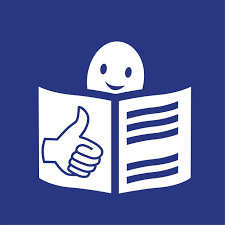 Gminny Ośrodek Pomocy Społecznej w TrzebiechowieGminny Ośrodek Pomocy Społecznej w Trzebiechowie, czyli po prostu GOPS w Trzebiechowie, znajduje się przy ulicy Parkowej 1a w Trzebiechowie. 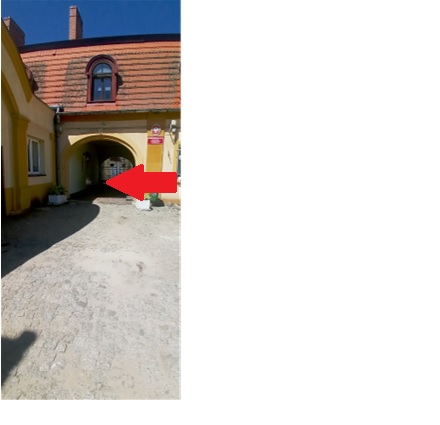 Czerwona strzałka na zdjęciu wskazuje wejście do GOPS w Trzebiechowie.Budynek GOPS znajduje się za szeroką bramą oddzielająca duży dziedziniec. Na dziedzińcu znajduje się Pałac Książąt von Reuss. W Pałacu swoją siedzibę ma Zespół Edukacyjny w Trzebiechowie.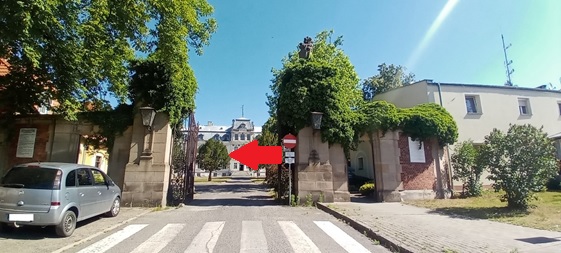 Czerwona strzałka na zdjęciu wskazuje kierunek dojścia do budynku GOPS w Trzebiechowie.Za pracę GOPS w Trzebiechowie odpowiedzialny jest Kierownik.Kierownikiem GOPS w Trzebiechowie jest Pan Krzysztof Marcinek.GOPS w Trzebiechowie otwarty jest od poniedziałku do piątku, w godzinach:poniedziałek od godziny 7:30 do godziny 16:30;wtorek i czwartek od godziny 7:30 do godziny 15:30;piątek od godziny 7:30 do 14:30.W sobotę i w niedzielę GOPS w Trzebiechowie jest zamknięty.Kontakt z GOPS w TrzebiechowieWszystkie potrzebne informacje uzyskasz w sekretariacie lub pod numerem telefonu 68 351 42 63 Możesz także napisać e-mail na adres: gops@trzebiechów.pl   GOPS w Trzebiechowie przyjmuje interesantów w godzinach pracy.Dostępność budynku Budynek posiada jedno wejście. Drzwi od wejścia głównego znajdują się naprzeciwko Posterunku Policji.Dojście do wejścia głównego wykonane jest z kostki brukowej z nierównościami.Brak jest schodów na zewnątrz. Budynek posiada windę. Osoby z niepełnosprawnością ruchową mogą dostać się do pomieszczeń biurowych GOPS w Trzebiechowie, które znajdują się na pierwszym piętrze. Żeby skorzystać z windy, należy użyć dzwonka przyzywowego.Dzwonek przyzywowy znajduje się przy schodach wewnątrz budynku. Pracownik GOPS w Trzebiechowie odpowiada za uruchomienie windy.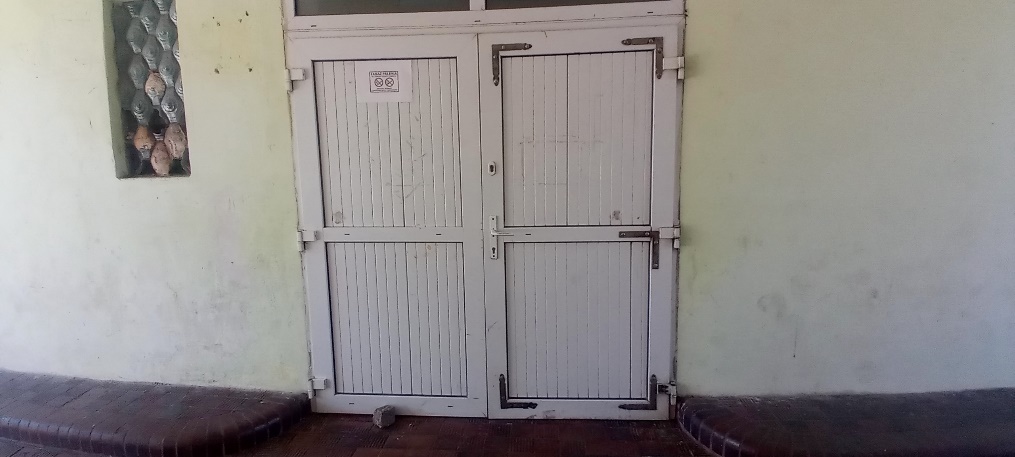 Zdjęcie przedstawia drzwi od wejścia głównego do GOPS w Trzebiechowie.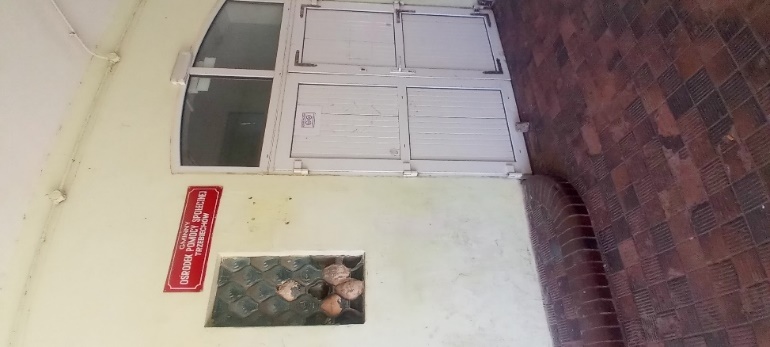 Po lewej stronie od wejścia głównego do budynku GOPS w Trzebiechowie, znajduje się tabliczka z nazwą instytucji.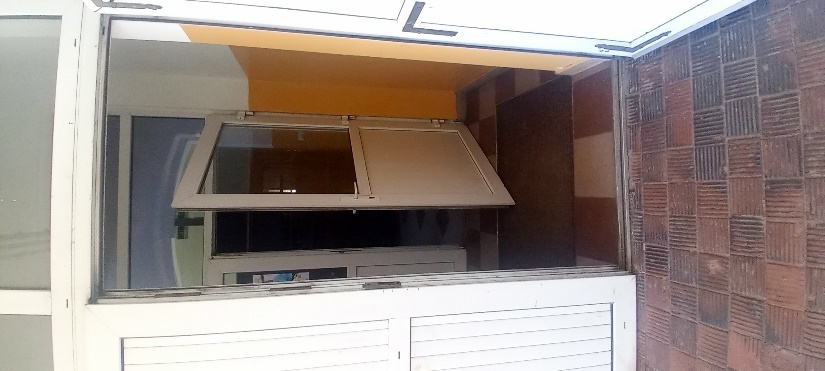 Zdjęcie przedstawia wejście główne do budynku GOPS w Trzebiechowie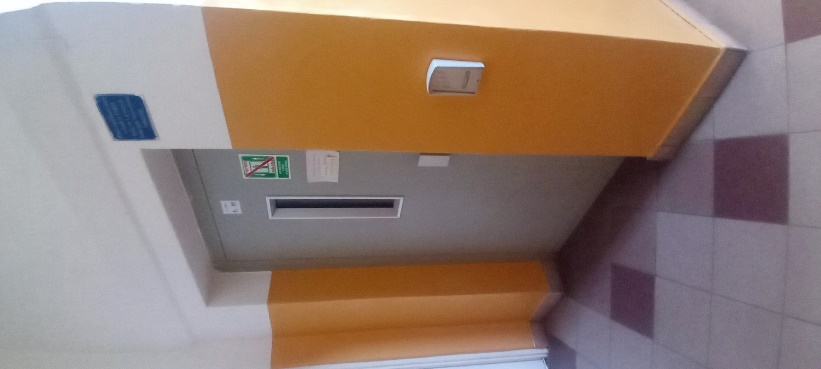 Winda znajduje się wewnątrz budynku, po prawej stronie od wejścia głównego. W celu uruchomienia windy, należy użyć dzwonka przywołującego pracownika GOPS w Trzebiechowie.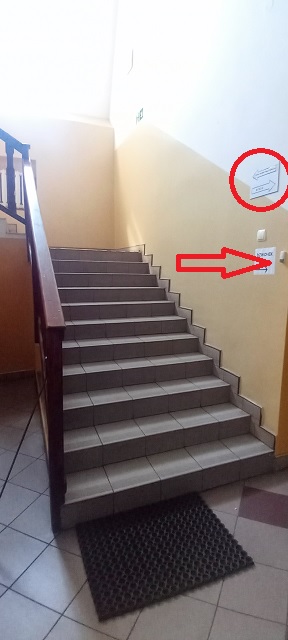 Dzwonek przyzywowy znajduje się po prawej stronie schodów.Nie został wyznaczony parking i miejsce postojowe dla osoby niepełnosprawnej. Beneficjenci GOPS mogą skorzystać z parkingu Urzędu Gminy Trzebiechów z wyznaczonym miejscem postojowym dla osoby niepełnosprawnej. Jak załatwić sprawę w GOPS w Trzebiechowie?Żeby załatwić sprawę w GOPS w Trzebiechowie możesz:1. Napisać potrzebne pismo i wysłać je na adres:Gminny Ośrodek Pomocy Społecznej w TrzebiechowieUlica Parkowa 1a66-132 Trzebiechów2. Przyjść do GOPS w Trzebiechowie i spotkać się z pracownikiem w godzinach pracy.3. Przynieść pismo do pomieszczeń biurowych znajdujących się na piętrze budynku.4. Napisać wiadomość i wysłać ją na adres e-mailowy gops@trzebiechów.pl5. Wysłać faks pod numer 68 351 49 196. Zadzwonić pod numer telefonu 68 351 42 63 Jednocześnie informujemy, że wszystkie druki wniosków spraw załatwianych w GOPS w Trzebiechowie można pobrać w formie papierowej na wszystkich merytorycznych stanowiskach na pierwszym piętrze budynku.Pracownicy GOPS w Trzebiechowie pomogą załatwić Twoją sprawę bez względu na sposób kontaktu wybrany przez Ciebie. Poinformuj nas o najlepszej dla Ciebie formie komunikowania się dla załatwienia Twojej sprawy w GOPS w Trzebiechowie.My dołożymy starań, aby Twoją sprawę załatwić jak najszybciej.Pies przewodnik Jeśli przy poruszaniu się pomaga Ci pies przewodnik, oczywiście możesz z nim przyjść do GOPS w Trzebiechowie.Czym zajmuje się GOPS w Trzebiechowie?udziela pomocy osobom i rodzinom z powodu ubóstwa, sieroctwa, bezdomności, bezrobocia, niepełnosprawności, długotrwałej lub ciężkiej choroby, przemocy w rodzinie, potrzeby ochrony macierzyństwa lub wielodzietności;wspiera rodziny niepełne i wielodzietne w usamodzielnianiu się oraz integracji ze środowiskiem;przyznaje i wypłaca świadczenia;wykonuje pracę socjalną;rozwija nowe formy pomocy;przyznaje zasiłek rodzinny, fundusz alimentacyjny, świadczenie rodzicielskie, Kartę Dużej Rodziny, dodatek osłonowy;udziela pomocy rodzinom zastępczym. Oficjalna strona GOPS w TrzebiechowieOficjalną stroną z informacjami publicznymi GOPS w Trzebiechowie jest strona Biuletynu Informacji Publicznej Gminy Trzebiechów pod adresem: https://bip.trzebiechow.pl/235/Gminny_Osrodek_Pomocy_Spolecznej/